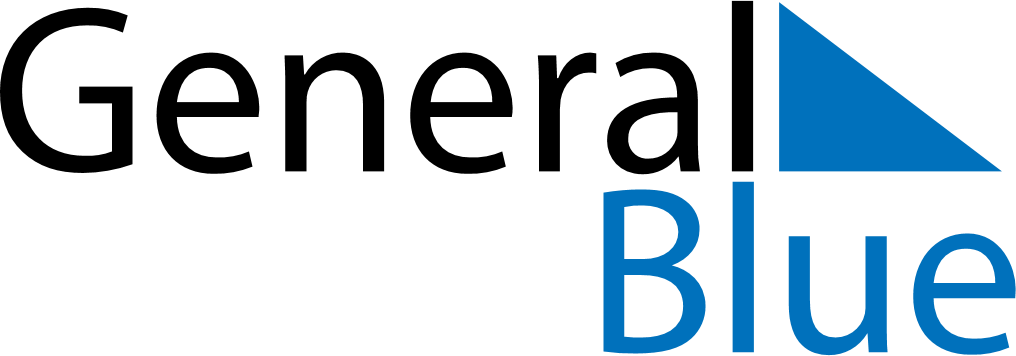 September 2018September 2018September 2018September 2018VenezuelaVenezuelaVenezuelaSundayMondayTuesdayWednesdayThursdayFridayFridaySaturday123456778910111213141415Our Lady of Coromoto1617181920212122232425262728282930